Ո Ր Ո Շ ՈՒ Մ16 հուլիսի  2024 թվականի   N 1131 -Ա ՀԱՄԱՅՆՔԱՅԻՆ ՍԵՓԱԿԱՆՈՒԹՅՈՒՆ ՀԱՆԴԻՍԱՑՈՂ ԿԱՊԱՆ ՀԱՄԱՅՆՔԻ ՏԱՆՁԱՎԵՐ ԳՅՈՒՂՈՒՄ ԳՏՆՎՈՂ ԲՆԱԿԱՎԱՅՐԵՐԻ ՆՇԱՆԱԿՈՒԹՅԱՆ 0․04165 ՀԱ  ՀՈՂԱՄԱՍԻՆ ԵՎ ՀԱՆԴԻՍՈՒԹՅՈՒՆՆԵՐԻ ՍՐԱՀԻՆ ՀԱՍՑԵ ՏՐԱՄԱԴՐԵԼՈՒ ՄԱՍԻՆՂեկավարվելով «Տեղական ինքնակառավարման մասին» Հայաստանի Հանրապետության օրենքի 35-րդ հոդվածի 1-ին մասի 22-րդ, 24-րդ կետերով, համաձայն Հայաստանի Հանրապետության կառավարության 2005 թվականի դեկտեմբերի 29-ի                    N 2387-Ն, Հայաստանի Հանրապետության կառավարության 2011 թվականի դեկտեմբերի 29-ի N 1920-Ն որոշումների, Հայաստանի Հանրապետության կառավարության 2021 թվականի ապրիլի 29-ի N 698-Ն որոշման 2-րդ հավելվածի 42-րդ կետի , որոշում  եմ1․ Համայնքային սեփականություն հանդիսացող Կապան համայնքի Տանձավեր գյուղում գտնվող 0.04165 հա բնակավայրերի նշանակության հողամասին և 95․5 քառ․մ մակերեսով հանդիսությունների սրահին տրամադրել հասցե. Սյունիքի մարզ, Կապան համայնք, գյուղ  Տանձավեր, 4-րդ փողոց, թիվ 27/2 հանդիսությունների սրահ։2. Համայնքի կադաստրային քարտեզում 09-098-0012-0027 կադաստրային ծածկագրով 0․04165 հա հողամասի սխալ նշված «այլ հողեր» գործառնական նշանակությունը պետք է ուղղել և համապատասխանեցնել  համայնքին պատկանող շինության գործառնական նշանակության համապատասխան՝ «հասարակական կառուցապատման» հողերի։ ՀԱՄԱՅՆՔԻ ՂԵԿԱՎԱՐ                           ԳԵՎՈՐԳ ՓԱՐՍՅԱՆ  2024թ.հուլիսի16
    ք. Կապան
ՀԱՅԱՍՏԱՆԻ ՀԱՆՐԱՊԵՏՈՒԹՅԱՆ ԿԱՊԱՆ ՀԱՄԱՅՆՔԻ ՂԵԿԱՎԱՐ
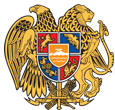 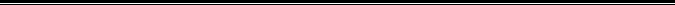 Հայաստանի Հանրապետության Սյունիքի մարզի Կապան համայնք 
ՀՀ, Սյունիքի մարզ, ք. Կապան, 060720072, kapanmayor@gmail.com